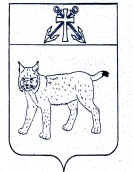 АДМИНИСТРАЦИЯ УСТЬ-КУБИНСКОГО МУНИЦИПАЛЬНОГО ОКРУГАПОСТАНОВЛЕНИЕс. Устьеот 02.02.2023                                                                                                       № 184 	 О межведомственной рабочей группе по работе с задолженностью по платежам в бюджеты и легализации объектов налогообложенияС целью координации действий надзорных и контролирующих органов за своевременным и полным исполнением обязанностей налогоплательщиков по уплате налогов и сборов на основании ст. 42 Устава округа администрация округаПОСТАНОВЛЯЕТ:1. Создать межведомственную рабочую группу по работе с задолженностью по платежам в бюджеты и легализации объектов налогообложения а следующем составе согласно приложению 1 к настоящему постановлению.2. Утвердить Положение о межведомственной рабочей группе по работе с задолженностью по платежам в бюджеты и легализации объектов налогообложения согласно приложению 2 к настоящему постановлению.3. Признать утратившими силу следующие постановления администрации района:от 27 октября 2016 года № 1008 «О межведомственной рабочей группе по работе с задолженностью по платежам в бюджеты и государственные внебюджетные фонды и легализации объектов налогообложения»;от 11 октября 2017 года № 996 «О внесении изменений в постановление администрации района от 27.10.2016 № 1008»; от 8 ноября 2017 года № 1101 «О внесении изменений в постановление администрации района от 27.10.2016 № 1008»; от 12 декабря 2017 года № 1228 «О внесении изменений в постановление администрации района от 27.10.2016 № 1008»; от 30 марта 2018 года № 325 «О внесении изменений в постановление администрации района от 27.10.2016 № 1008 «О межведомственной рабочей группе по работе с задолженностью по платежам в бюджеты и государственные внебюджетные фонды и легализации объектов налогообложения»; от 12 октября 2018 года № 916 «О внесении изменений в постановление администрации района от 27.10.2016 № 1008 «О межведомственной рабочей группе по работе с задолженностью по платежам в бюджеты и государственные внебюджетные фонды и легализации объектов налогообложения»; от 25 марта 2019 года № 266 «О внесении изменений в постановление администрации района от 27.10.2016 № 1008 «О межведомственной рабочей группе по работе с задолженностью по платежам в бюджеты и государственные внебюджетные фонды и легализации объектов налогообложения»; от 17 февраля 2020 года № 179 «О внесении изменений в постановление администрации района от 27.10.2016 № 1008 «О межведомственной рабочей группе по работе с задолженностью по платежам в бюджеты и государственные внебюджетные фонды и легализации объектов налогообложения»; от 22 июня 2020 года № 605 «О внесении изменений в постановление администрации района от 27.10.2016 № 1008 «О межведомственной рабочей группе по работе с задолженностью по платежам в бюджеты и государственные внебюджетные фонды и легализации объектов налогообложения»; от 20 июля 2020 года № 689 «О внесении изменений в постановление администрации района от 27.10.2016 № 1008 «О межведомственной рабочей группе по работе с задолженностью по платежам в бюджеты и государственные внебюджетные фонды и легализации объектов налогообложения».4. Настоящее постановление вступает в силу со дня подписания и подлежит обнародованию.Глава округа 	И.В. БыковУТВЕРЖДЁНпостановлением администрацииокруга от 02.02.2023 № 184(Приложение 2)ПОЛОЖЕНИЕо межведомственной рабочей группе по работе с задолженностью по платежам в бюджеты и легализации объектов налогообложения(далее - Положение)I. Общие положения1.1 Межведомственная рабочая группа по работе с задолженностью по платежам в бюджеты и легализации объектов налогообложения (далее – рабочая группа) является постоянно действующим органом при администрации округа, деятельность которой направлена на увеличение поступления налоговых и неналоговых доходов и иных обязательных платежей в бюджеты всех уровней.II. Цель рабочей группы2.1 Цель деятельности рабочей группы – организация процесса мобилизации доходов в бюджеты всех уровней за счёт улучшения качества администрирования и легализации объектов налогообложения.III. Функции рабочей группы3.1. Заслушивание отчётов администраторов налоговых и неналоговых доходов и органов исполнительной государственной власти области об исполнении и эффективности мероприятий в области администрирования платежей и легализации объектов налогообложения. Выработка предложений по улучшению этой работы. Организация работы по снижению неформальной занятости населения. 3.2. Рассмотрение по предложениям Межрайонной инспекции ФНС России № 9 по Вологодской области, информации по отдельным налогоплательщикам (налоговым агентам) по вопросам легализации объектов налогообложения и улучшению состояния расчётов с бюджетами при участии плательщиков (налоговых агентов).3.3. Координация действий надзорных и контролирующих органов в целях исполнения решений рабочей группы, направленных на достижение цели.3.4 Проведение работы с работодателями, осуществляющими свою деятельность на территории округа, по:согласованию программ поэтапного увеличения заработной платы, обеспечивающей повышение жизненного уровня работников;по изучению и обобщению проблемы задержки выплаты заработной платы; сохранению и созданию новых рабочих мест;обеспечению соблюдения предусмотренного трудовым законодательством запрета на ограничение трудовых прав и свобод граждан в зависимости от возраста, а также реализации мер, направленных на сохранение и развитие занятости граждан предпенсионного возраста;вопросам проведения информационно-разъяснительной работы в части формирования и ведения сведений о трудовой деятельности работников в электронном виде;вопросам проведения работы по профилактике правонарушений в сфере лесопользования и деревопереработки.IV. Полномочия рабочей группыРабочая группа имеет право:4.1. Запрашивать информацию и отчёты от территориальных органов федеральных органов исполнительной власти, органов исполнительной государственной власти области и органов местного самоуправления округа по вопросам, относящимся к компетенции рабочей группы.4.2. Привлекать к участию в заседаниях рабочей группы налогоплательщиков (налоговых агентов), имеющих задолженность по платежам в бюджеты, а также выплачивающих заработную плату ниже МРОТ.V. Порядок работы рабочей группы5.1. Заседания рабочей группы проводятся по мере необходимости в соответствии с планом работы, утверждённым председателем рабочей группы, но не реже одного раза в месяц.5.2. Финансовое управление администрации округа организует подготовку и проведение заседаний рабочей группы.5.3. Председатель рабочей группы осуществляет руководство её деятельностью, определяет повестку заседания рабочей группы, место и время ее проведения, ведёт заседание рабочей группы.В отсутствие Председателя рабочей группы его полномочия осуществляет заместитель председателя рабочей группы.5.4. В целях организации деятельности рабочей группы по письменному запросу Председателя рабочей группы или его заместителя федеральными органами исполнительной власти, органами исполнительной государственной власти области предоставляется необходимая информация, в том числе:о налогоплательщиках (налоговых агентах), имеющих задолженность по платежам в бюджеты всех уровней и (или) выплачивающих заработную плату ниже МРОТ;о среднемесячной заработной плате работников в разрезе налогоплательщиков;о принятых мерах по взысканию задолженности в бюджеты по конкретному должнику;о работе по привлечению к уголовной (административной) ответственности лиц виновных в нарушении законодательства о налогах и сборах.5.5. Заседание рабочей группы считается правомочным, если в нём принимает участие более трети членов рабочей группы.5.6. Решение рабочей группы принимается простым большинством голосов присутствующих на заседании членов рабочей группы и оформляется протоколом, который подписывается Председателем рабочей группы либо его заместителем.5.7. Члены рабочей группы обеспечивают контроль исполнения решений рабочей группы в соответствии с их компетенцией.5.8. Принятые рабочей группой решения в письменной форме доводятся до сведения всех заинтересованных лиц в течение 3-х рабочих дней со дня проведения заседания рабочей группы.УТВЕРЖДЁНпостановлением администрацииокруга от 02.02.2023 № 184(приложение 1)Состав межведомственной рабочей группе по работе с задолженностью по платежам в бюджеты и легализации объектов налогообложенияСемичев А.О., первый заместитель главы округа, председатель рабочей группы;Фомичев С.Н., заместитель главы округа, начальник финансового управления администрации округа, заместитель председателя рабочей группы;Члены рабочей группы:Овчинникова А.П., начальник отдела доходов финансового управления администрации округа;Кадилова И.Л., ведущий экономист по финансовой работе отдела доходов финансового управления администрации округа, секретарь рабочей группы;Шарова О.Н., начальник отдела экономики, отраслевого развития и контроля администрации округа;Евстафеев Л.Б. начальник управления имущественных отношений администрации округа;Представитель Усть-Кубинского территориального отдела- государственного лесничества Департамента лесного комплекса Вологодской области (по согласованию);Представитель Межрайонной инспекции Федеральной налоговой службы России № 9 по Вологодской области (по согласованию);Представитель отдела судебных приставов по Сокольскому и Усть-Кубинскому районам (по согласованию);Представитель отделения полиции по оперативному обслуживанию территории Усть-Кубинского муниципального района межрайонного отдела Министерства внутренних дел Российской Федерации «Сокольский» (по согласованию);Представитель Сокольского межрайонного следственного отдела следственного управления Следственного комитета Российской Федерации по Вологодской области (по согласованию);Представитель Отделения занятости населения по Усть-Кубинскому муниципальному округу КУ Вологодской области «Центр занятости населения Вологодской области» (по согласованию);Представитель прокуратуры Усть-Кубинского района (по согласованию).